Homework 6.7:  Cross Sections	Name: __________________________Math 3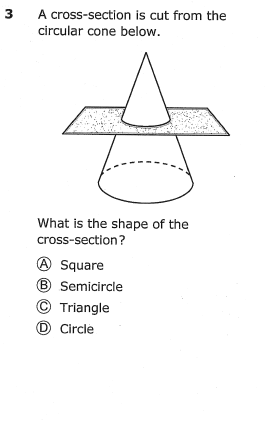 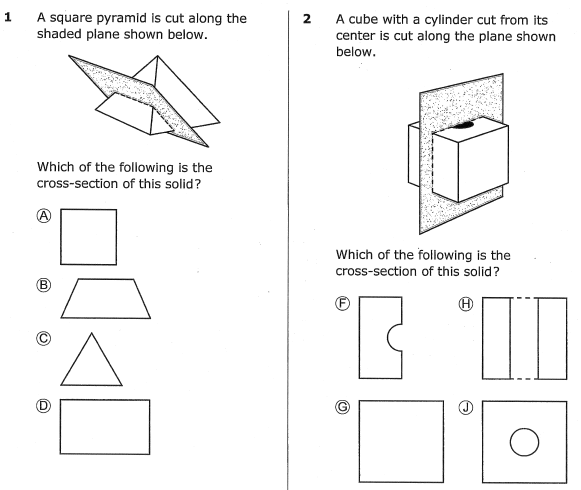 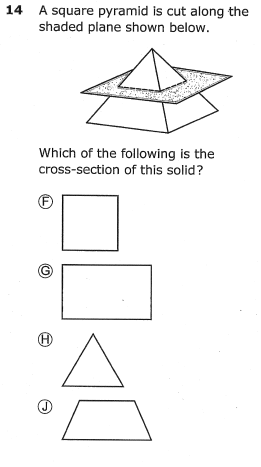 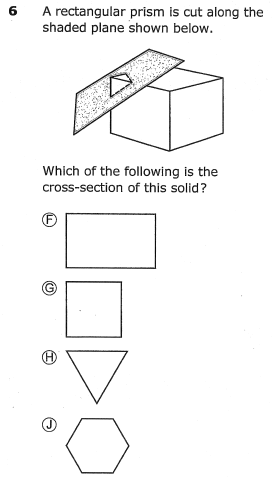 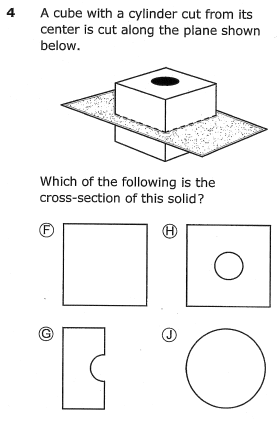 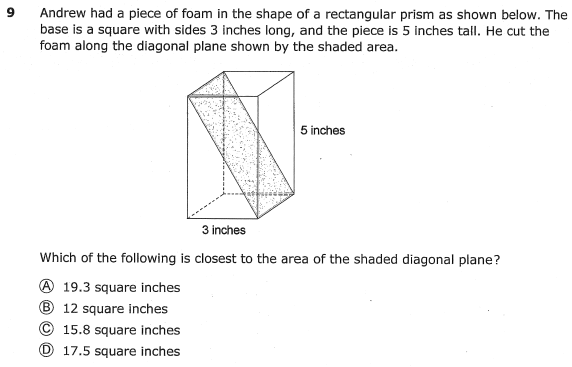 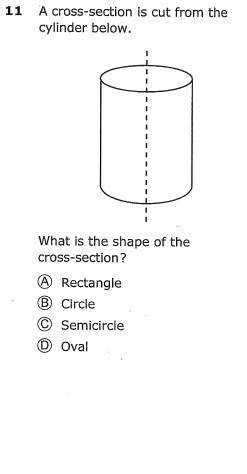 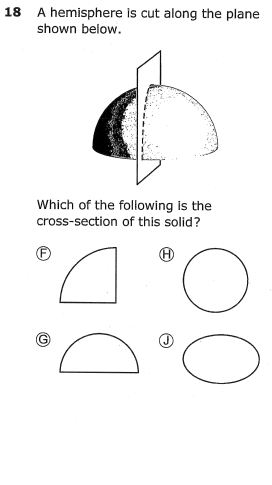 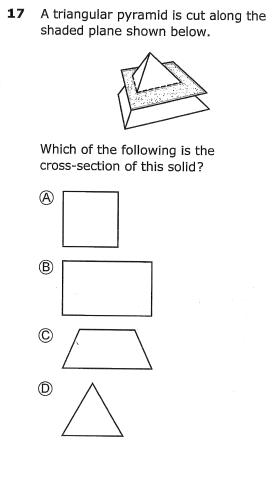 